COMUNE DI MINUCCIANOProvincia di LuccaP.zza Chiavacci n°155034 Minucciano (LU)              Ufficio TributiDENUNCIA ORIGINARIA/VARIAZIONE –PERSONE FISICHETARI□ DENUNCIA ORIGINARIA DEI LOCALI ED AREE ASSOGGETTABILI TARI□ DENUNCIA DI VARIAZIONE DEI LOCALI ED AREE ASSOGGETTABILI TARI□ CAMBIO DI INTESTAZIONE UTENZA SERVIZIODICHIARANTECod. Fiscale [   ][  _][   _][  _][  _][  _][  _][ _][_ ][_ ][_ ][_ ][_ ][_ ][_ ][_ ] tel._______________Cognome________________________________________Nome________________________Nato/a a _______________________________________________il _____________________Residente a_________________________________Via_________________________________UTENTE (se diverso dal dichiarante)Cod. Fiscale [_ ][_ ][_ ][_ ][_ ][_  ][_ ][_  ][_  ][_  ][_  ][_  ][_  ][_  ][ _][ _ ] tel.__________________Cognome________________________________________Nome________________________Nato/a a _______________________________________________il _____________________Residente a_________________________________Via_________________________________COMPOSIZIONE  NUCLEOCOGNOME E NOME                                                                    CODICE FISCALE  ________________________________________       _____________________________________________________________________________       _____________________________________________________________________________       _____________________________________________________________________________       ______________________________________Nr totale componenti il nucleo familiare           IMMOBILIDATA*                  INDIRIZZO                PIANO          DESTINAZIONE D’USO              MQ*(data inizio occupazione, variazione)PRECEDENTE OCCUPANTECOGNOME ______________________________NOME__________________________________Residente a___________________________________via___________________________________ESTREMI CATASTALI   SEZ. FOGLIO     MAPPALE          SUB         CAT/CATASTALE        PROPRIETARIO__________ 1]   _[_______]_ _[_________]__ _[______]___ [________________]______________________________ 2]__ [_______]_ _ [_________]__  [______]___[________________]____________________________ 3]__ [_______]_ _ [ ______ __]___[______]___[________________]_____________________________ 4]__ [_______]_ _ [ ______ __]___[______]___[________________]_____________________________ 5]__ [_______]_ _ [ ______ __]___[______]___[________________]____________________________RIDUZIONI PREVISTE□ _______________________________________________________________________________□________________________________________________________________________________ □_______________________________________________________________________________CAMBIO INTESTAZIONEVariazione di intestazione dal/la Sig./Sig.ra ________________________________al dichiarante _________________________________________dal per:_________________________________ALLEGATI□ PLANIMETRIA DEI LOCALI   ____________________________________________________□ DOCUMENTO DI IDENTITA’ _______________________________________________________EVENTUALI COMUNICAZIONI E PRECISAZIONIINFORMATIVA  PRIVACYAi sensi del D. Lgs. n. 196/2003 (Codice in materia di protezione dei dati personali) il Comune di Minucciano, in qualità di Titolare del trattamento, garantisce che il trattamento dei dati da Lei forniti attraverso la compilazione del presente modello sarà improntato ai principi di correttezza, liceità e tutela della Sua riservatezza e dei Suoi diritti.Ai sensi dell’art. 13 del D. Lgs. 196/2003:I dati da Lei forniti verranno trattati per la gestione tecnica e commerciale del servizio di igiene urbana ai sensi del D. Lgs. n. 22/1997, del D.P.R. n. 158/1999 e del vigente Regolamento Comunale per l’applicazione della TARI;Il trattamento sarà effettuato attraverso modalità cartacee e/o informatizzate;Il conferimento dei dati è obbligatorio per consentire l’applicazione della tariffa del servizio di gestione dei rifiuti urbani;I dati personali acquisiti possono essere fatti oggetto di comunicazione ad altri enti pubblici solo in presenza di espressa previsione di legge o di regolamento o se risulti comunque necessario per lo svolgimento delle funzioni istituzionali e potranno altresì essere comunicati ai soggetti privati (ditte o consulenti) incaricati dal Comune, a termini di contratto, di elaborare o catalogare detti dati.CONSAPEVOLE DELLE SANZIONI PENALI, IN CASO DI DICHIARAZIONI NON VERITIERE E FALSITÀ NEGLI OGGETTI, PREVISTE DALL’ART. 76 DPR 445/2000 E DALL’ART. 483 DEL CODICE PENALE.Minucciano , ______________________Il Dichiarante_________________________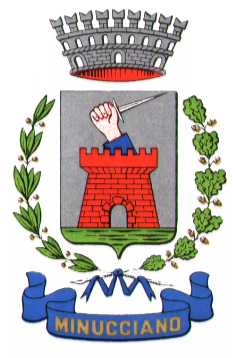 